Муниципальное автономное дошкольное образовательное учреждение «Детский сад № 369» г. ПермиПрограмма краткосрочной образовательной практики по художественно-эстетическому развитию  для детей 5-6 лет                    «Создание объёмных барельефов-Ваятель»Автор:                                                                          Петикова Ольга Ивановна                                                                                                             воспитательПермь2017 годТехнологическая картаТематический планСписок литературы:ПриложениеПриложение №1Конспекты занятийКонспект №1Мы с вами будем делать фигуры из гипса, точнее из гипсового раствора, который должен напоминать жидкую сметану. Аккуратно заливают этот раствор в пластиковую форму. Для того, чтобы в ней не осталось воздуха и раствор попал во все выпуклости, форму нужно осторожно потрясти несколько секунд. Потом удалить излишки раствора, сделав поверхность отливки максимально ровной. После того как раствор высохнет его извлекают из формы.А что же такое гипс, как вы думаете? ( гипс- это белый, рассыпчатый порошок который используют строительном деле, в медицине)Правила работы:рабочее место нужно накрыть плёнкой или газетой;не вдыхать гипсовый порошок;Избегать попадания гипса в глаза, то есть не трогать глаза во время работы если это всё-таки произошло, необходимо промыть глаза большим количеством воды и обратиться к врачу;не выливать жидкий гипс в канализацию;вымыть руки после работыИтак, с чего же начать? Повторим то что нам понадобится (руководство к действию).РУКОВОДСТВО К ДЕЙСТВИЮПрежде чем приступить к работе, приготовим:ёмкостью, в которой потом мы будем смешивать раствор гипса. Это может быть одноразовый стакан, стаканчик из-под йогурта или любая другая ёмкость, которую потом не жалко выбросить.вода для разбавления гипса;палочка или ложечка;формочки для заливкиВода и гипс в равных пропорциях. Теперь смешаем гипсовый раствор и воду.Для этого в уже приготовленную ёмкость наливаем воды и постепенно высыпаем гипс, постоянно помешивая ложкой или палочкой. Готовый раствор должен напоминать жидкую сметану.Аккуратно заливаем этот раствор в пластиковую форму. Для того, чтобы в ней не осталось воздуха и раствор попал во все выпуклости, форму нужно осторожно потрясти несколько секунд. Теперь удалим излишки раствора, сделав поверхность отливки максимально ровной. Вставим петельки в формы и поместим наши заготовки сушиться.Конспект №2А на этой встрече мы с вами продолжим работу с гипсовыми магнитами, аккуратно вынимаем отливку из формы. Для этого нужно слегка растянуть форму за края, а потом, перевернув, снять форму отливки. Если всё сделано правильно, отливка должна получиться гладкой и прочной. Конспект №3К самому интересному – раскрашиванию мы приступаем   на    третьей встречи, барельеф полностью высох.Приготовим краски, кисточки и раскрасим наши фигурки.В качестве последнего штриха на накрашенные Вами фигурки можно нанести тонкий слой бесцветного лака или, лака для волос, чтобы цвета стали более яркими и насыщенными.Теперь можно прикрепить магниты к фигуркам. Чтобы магнитная лента лучше приклеивалась к барельефу, покроем обратную сторону фигурки лаком или клеем ПВА и дадим высохнуть.Магнитную ленту разрежем на кусочки. Длина каждого кусочка не менее . Снимем с магнитной ленты защитную бумагу и приклеим её к обратной стороне фигурки.Приложение №2Фотоотчет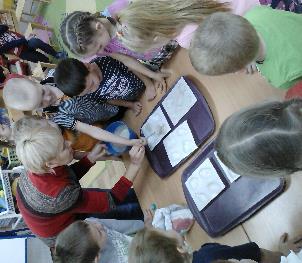 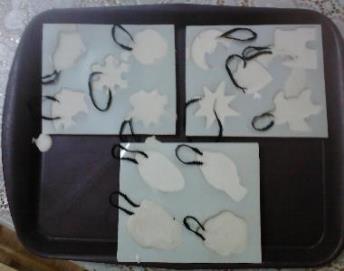 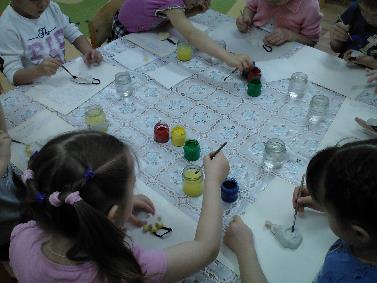 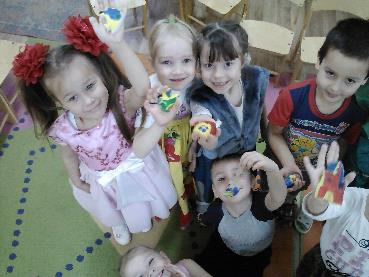 Принято на педагогическом совете                                                           Протокол № 1 от «___» ________20_____г.                                                                   Утвержденоприказом заведующим МАДОУ «Детский сад № 369» г. Перми__________/ Мартынова И.В./Приказ № ____от «___»  _________20_____г. Аннотация для родителей (краткое содержание практики)Вовлекая детей в творческую деятельность, мы способствуем развитию всех психических процессов, образногомышления и формируем у детей творческое восприятие при столкновении с нестандартными способами создания детской поделки.  Анкетирование родителей показало заинтересованность в развитии творческих неординарных личностей, способных воспринимать и создавать прекрасное.ЦельНаучить детей создавать объёмные фигуры из гипса на магнитах.Задачи 1.	Знакомить с технологией работы с гипсом, с возможностями этого материала.2.	Научить поэтапному выполнению работы с гипсом для получения готовой объёмной фигуры.3.	Развивать чувство цвета, цветовосприятия, композиции.4.        Развивать мелкую моторику.Время проведения1 раз в неделю, среда 12.00-12 25.Кол-во часов25 мин. (3 встречи)Максимальное количество участников8Перечень материалов и оборудования для проведения КОПГипс, формы для заливки,  верёвочки для петельки, магниты , гуашь, кисточки, баночки для воды , инструкция по изготовлению поделки, образцы.Предполагаемые результаты (умения навыки, созданный продукт)Дети научились работать с гипсом и освоили процесс создания объёмных поделок.ЗадачиСодержаниеСодержаниеСодержаниеПланируемый результатЗадачиДеятельность педагога	Деятельность педагога	Деятельность детейПланируемый результатВстреча №1 «Знакомство с технологией  работы с гипсом»Встреча №1 «Знакомство с технологией  работы с гипсом»Встреча №1 «Знакомство с технологией  работы с гипсом»Встреча №1 «Знакомство с технологией  работы с гипсом»Встреча №1 «Знакомство с технологией  работы с гипсом»Обсудить образец поделки, рассмотреть  материалы для изготовления, подготовка  форм.Показ  ,обсуждения, помощь детям в приготовлении гипса и заполнении форм, приделывание петельки.Рассматривание, обсуждение ,выполнение работы.		Рассматривание, обсуждение ,выполнение работы.		Подготовленные формы  залитые гипсом	Встреча №2 «Изготовление  поделки»Встреча №2 «Изготовление  поделки»Встреча №2 «Изготовление  поделки»Встреча №2 «Изготовление  поделки»Встреча №2 «Изготовление  поделки»Продолжать изготовление поделки, развивать аккуратность в работе с  материалом.Показ выполнения работы доставания  готовой гипсовой заготовки. Выполнение работы.Выполнение работы.Гипсовые заготовкиВстреча №3 «Изготовление  поделки»Встреча №3 «Изготовление  поделки»Встреча №3 «Изготовление  поделки»Встреча №3 «Изготовление  поделки»Встреча №3 «Изготовление  поделки»Закреплять умения оформлять готовые работы.Показ образцов оформления поделки.Помощь детям.Выполнение работы.Выполнение работы.Готовые поделки